Рекомендации ВОЗ для населения в связи c распространением коронавирусной инфекции (COVID-19)Основные меры предосторожности для защиты от новой коронавирусной инфекцииСледите за новейшей информацией о вспышке COVID-19, которую можно найти на веб-сайте ВОЗ, а также получить от органов общественного здравоохранения вашей страны и населенного пункта. Наибольшее число случаев COVID-19 по-прежнему выявлено в Китае, тогда как в других странах отмечаются вспышки локального характера. В большинстве случаев заболевание характеризуется легким течением и заканчивается выздоровлением, хотя встречаются осложнения. Защитить свое здоровье и здоровье окружающих можно, соблюдая следующие правила: Регулярно мойте рукиРегулярно обрабатывайте руки спиртосодержащим средством или мойте их с мылом. Зачем это нужно?  Если на поверхности рук присутствует вирус, то обработка рук спиртосодержащим средством или мытье их с мылом убьет его.Соблюдайте дистанцию в общественных местахДержитесь от людей на расстоянии как минимум 1 метра, особенно если у них кашель, насморк и повышенная температура.Зачем это нужно? Кашляя или чихая, человек, болеющий респираторной инфекцией, такой как 2019-nCoV, распространяет вокруг себя мельчайшие капли, содержащие вирус. Если вы находитесь слишком близко к такому человеку, то можете заразиться вирусом при вдыхании воздуха.По возможности, не трогайте руками глаза, нос и ротЗачем это нужно? Руки касаются многих поверхностей, на которых может присутствовать вирус. Прикасаясь содержащими инфекцию руками к глазам, носу или рту, можно перенести вирус с кожи рук в организм.Соблюдайте правила респираторной гигиеныПри кашле и чихании прикрывайте рот и нос салфеткой или сгибом локтя; сразу выкидывайте салфетку в контейнер для мусора с крышкой и обрабатывайте руки спиртосодержащим антисептиком или мойте их водой с мылом.Зачем это нужно? Прикрывание рта и носа при кашле и чихании позволяет предотвратить распространение вирусов и других болезнетворных микроорганизмов. Если при кашле или чихании прикрывать нос и рот рукой, микробы могут попасть на ваши руки, а затем на предметы или людей, к которым вы прикасаетесь.При повышении температуры, появлении кашля и затруднении дыхания как можно быстрее обращайтесь за медицинской помощьюЕсли вы посещали районы Китая, где регистрируется 2019-nCoV, или тесно общались с кем-то, у кого после поездки из Китая наблюдаются симптомы респираторного заболевания, сообщите об этом медицинскому работнику.Зачем это нужно? Повышение температуры, кашель и затруднение дыхания требуют незамедлительного обращения за медицинской помощью, поскольку могут быть вызваны респираторной инфекцией или другим серьезным заболеванием. Симптомы поражения органов дыхания в сочетании с повышением температуры могут иметь самые различные причины, среди которых в зависимости от совершенных пациентом поездок и его контактов может быть 2019-nCoV.Следите за новейшей информацией и выполняйте рекомендации медицинских специалистовСледите за новейшей информацией о COVID-19. Выполняйте рекомендации специалистов, центральных и местных органов общественного здравоохранения, а также организации, в которой вы работаете, по защите себя и окружающих от COVID-19.Зачем это нужно? У центральных и местных органов здравоохранения имеется самая актуальная информация о динамике заболеваемости COVID-19 в вашем районе. Они могут выдать наиболее подходящие рекомендации о мерах индивидуальной защиты для жителей вашего района.  Меры индивидуальной защиты для тех, кто недавно (в последние 14 дней) посещал районы распространения COVID-19Следуйте рекомендациям, представленным выше.Если вы почувствовали себя плохо, оставайтесь дома до выздоровления, даже если у вас легкие симптомы заболевания, например, головная боль или небольшой насморк. Зачем это нужно? Воздерживаясь от контакта с окружающими и не посещая лечебные учреждения, вы помогаете этим учреждениям работать эффективнее и защищаете себя и окружающих от возможного заражения COVID-19 или другими вирусными инфекциями.Если у вас повышенная температура тела, кашель и затруднение дыхания, не откладывайте обращение за медицинской помощью, так как эти симптомы могут быть вызваны респираторной инфекцией или другим серьезным заболеванием. Сначала позвоните в медицинское учреждение и сообщите обо всех последних поездках или контактах с путешествующими людьми. Зачем это нужно? Обращение за медицинской помощью по телефону позволит специалистам оперативно направить вас в подходящее лечебное учреждение. Кроме того, это поможет избежать возможного распространения COVID-19 и других вирусных инфекций.  Будьте готовы к коронавирусной инфекции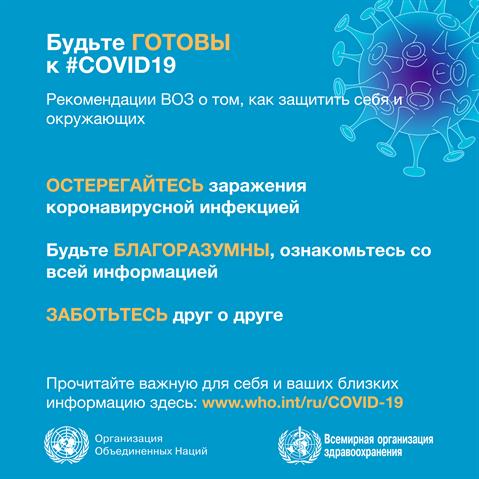 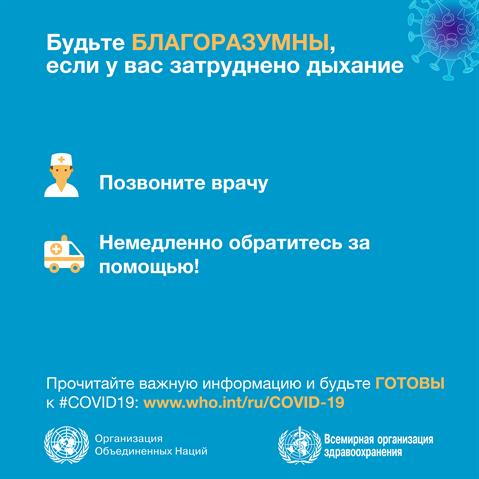 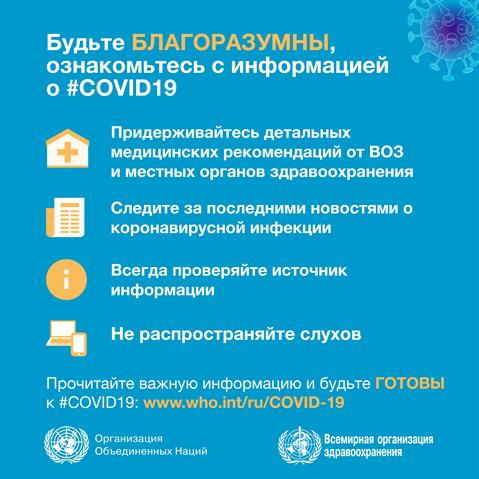 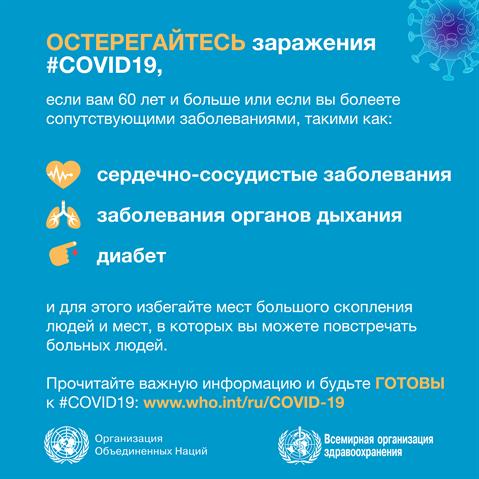 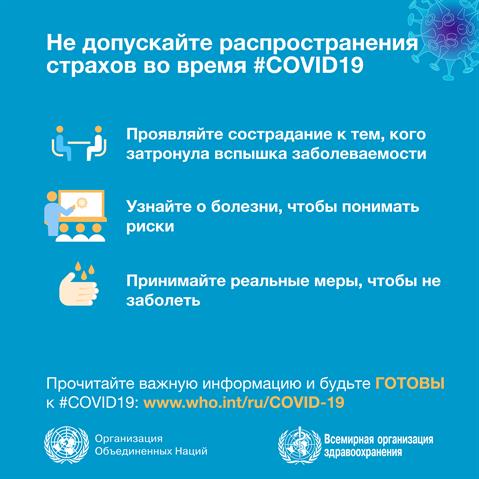 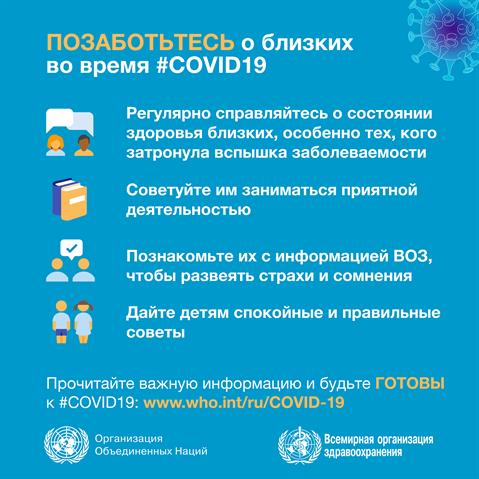 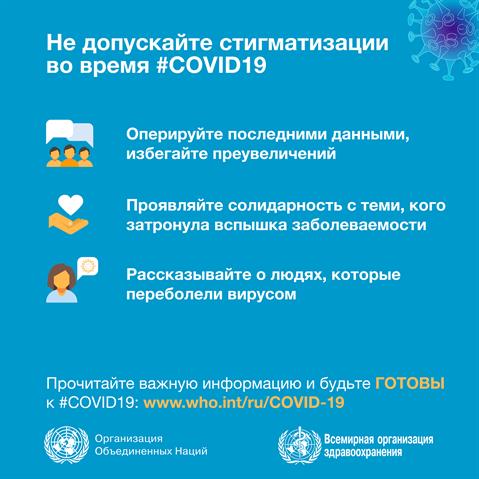 Защитите себя и окружающих от заражения коронавирусом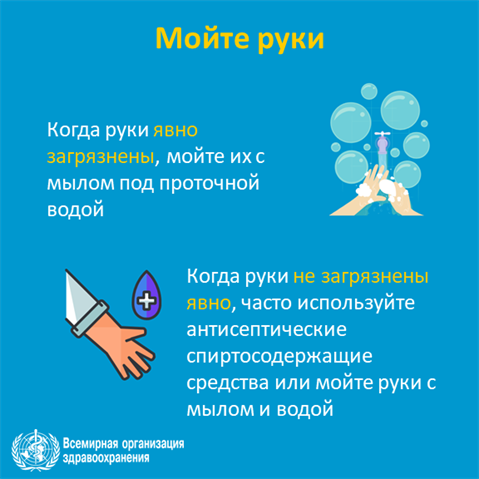 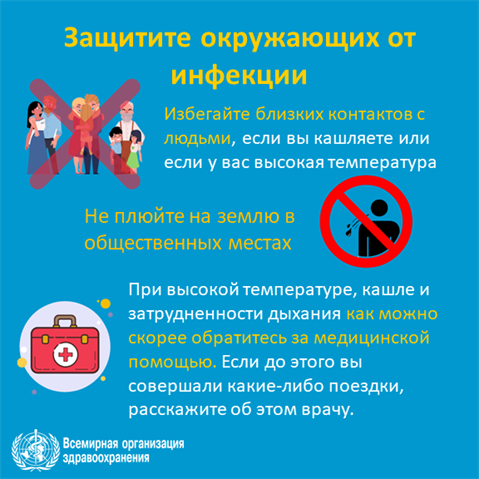 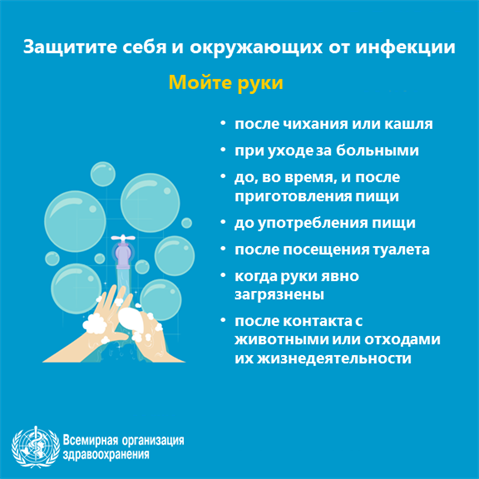 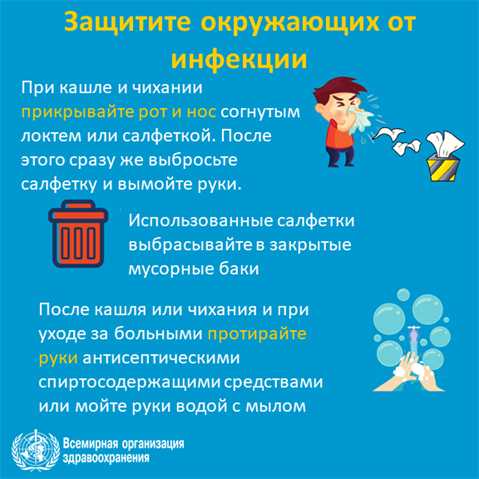 Соблюдайте правила безопасности пищевых продуктов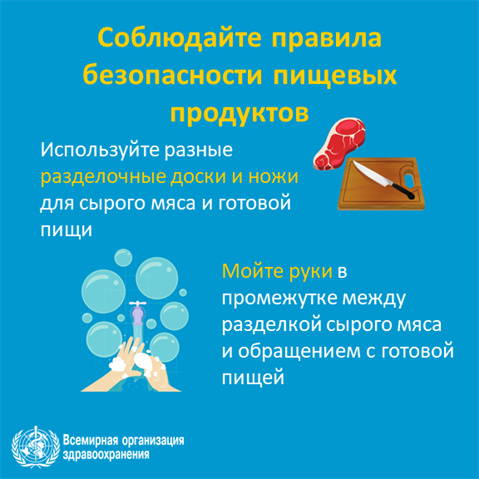 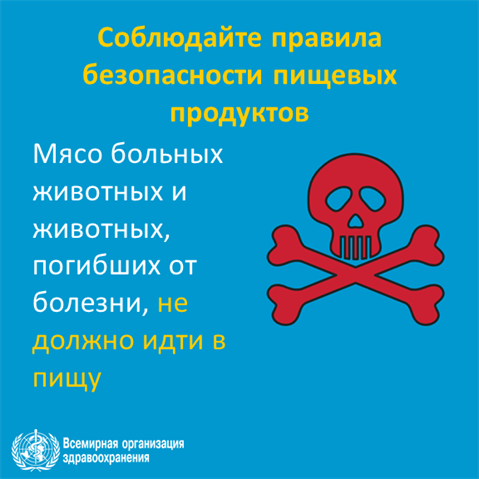 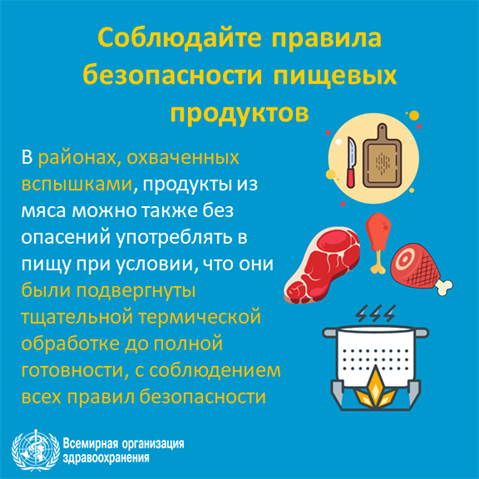 Защитите себя от инфекции во время поездки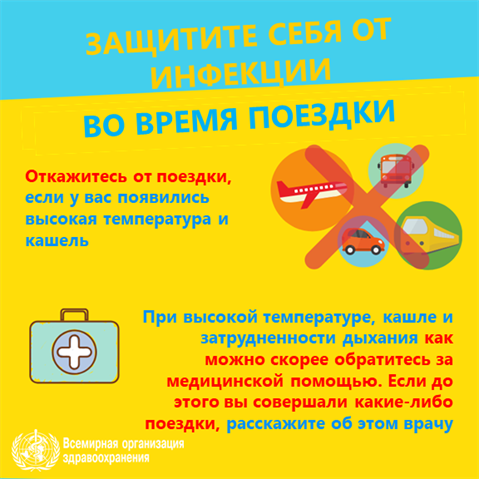 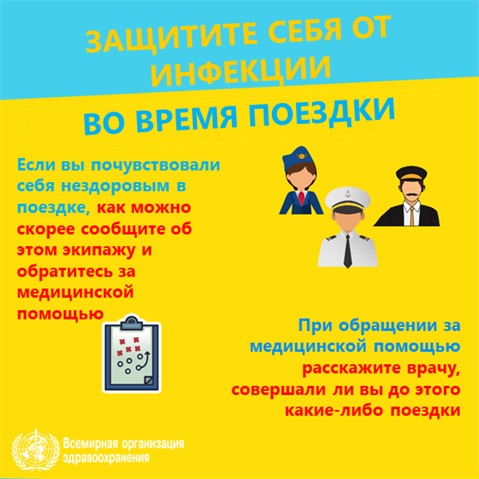 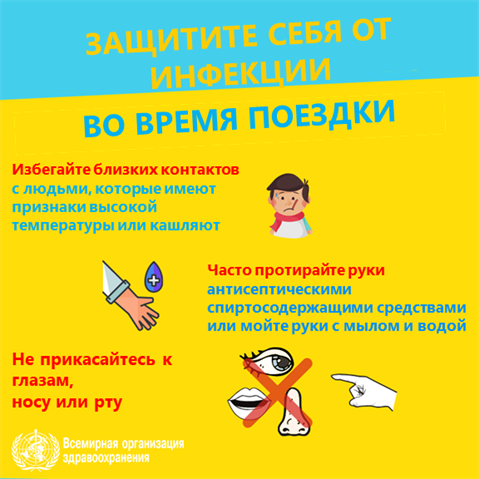 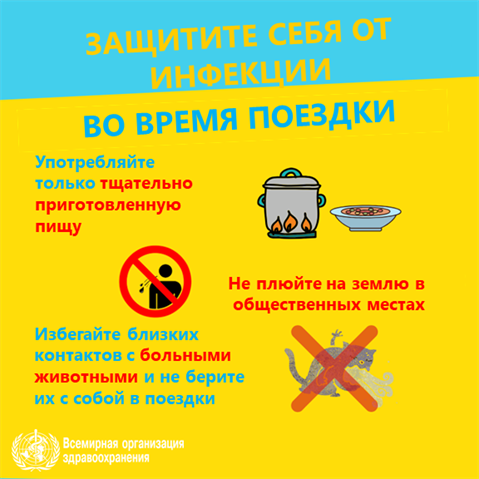 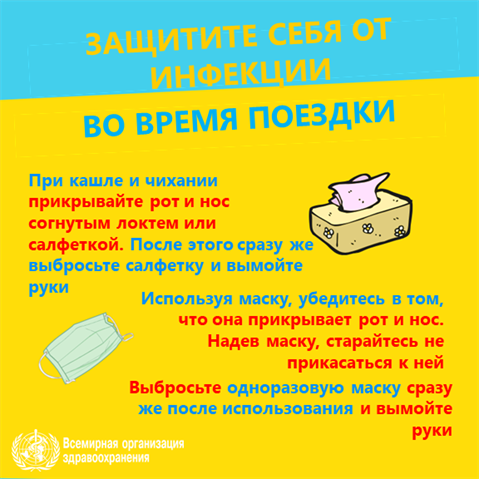 